SOLICITUD DE PRE INSCRIPCIÓNAño: 2022CARRERA…………………………………………………………………………………………………..……………………………………………………………………………………….. TURNO: vespertinoDATOS PERSONALES:Apellido y nombres………………………………………………………………………..…Sexo: …………………DNI: ……………………………. Fecha y lugar de nacimiento: ……………………………………………………Hijos (cantidad): ……………… Domicilio: …………..…………..…………. N°: …….. Piso: …… Dept: ……… Loc./barrio: ................................……..……… Partido: ……….………..……… Código Postal: ………...….…. Teléfono/celular: ……………………………… Teléfono alternativo: ……………………………….. (Pertenece a ……………………..) Correo electrónico: …………………………………………………………………………ESTUDIOS CURSADOS:Título nivel secundario o polimodal: ……………………………………………………Año de egreso: ………….Escuela: …………………………………………………………………………………..Distrito: …………………..DATOS LABORALES: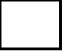 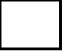 Trabaja:    SI              NO                    Actividad: ……………………………………………………………………….Horario habitual: …………………………………………………….. Obra social: …………………………………LOS DATOS QUE ANTECEDEN REVISTEN CARÁCTER DE DECLARACIÓN JURADA:Firma del interesado: ……………………………..   Fecha solicitud de pre inscripción:  ……/……/……DOCUMENTACIÓN que deberá ser presentada para la inscripción:DOCUMENTACIÓN PRESENTADA:1 fotocopia DNI2 fotos carnet1 fotocopia Título SecundarioCertificado médico de buena saludCarpera colgante2 folios oficios Planilla de Pre inscripción